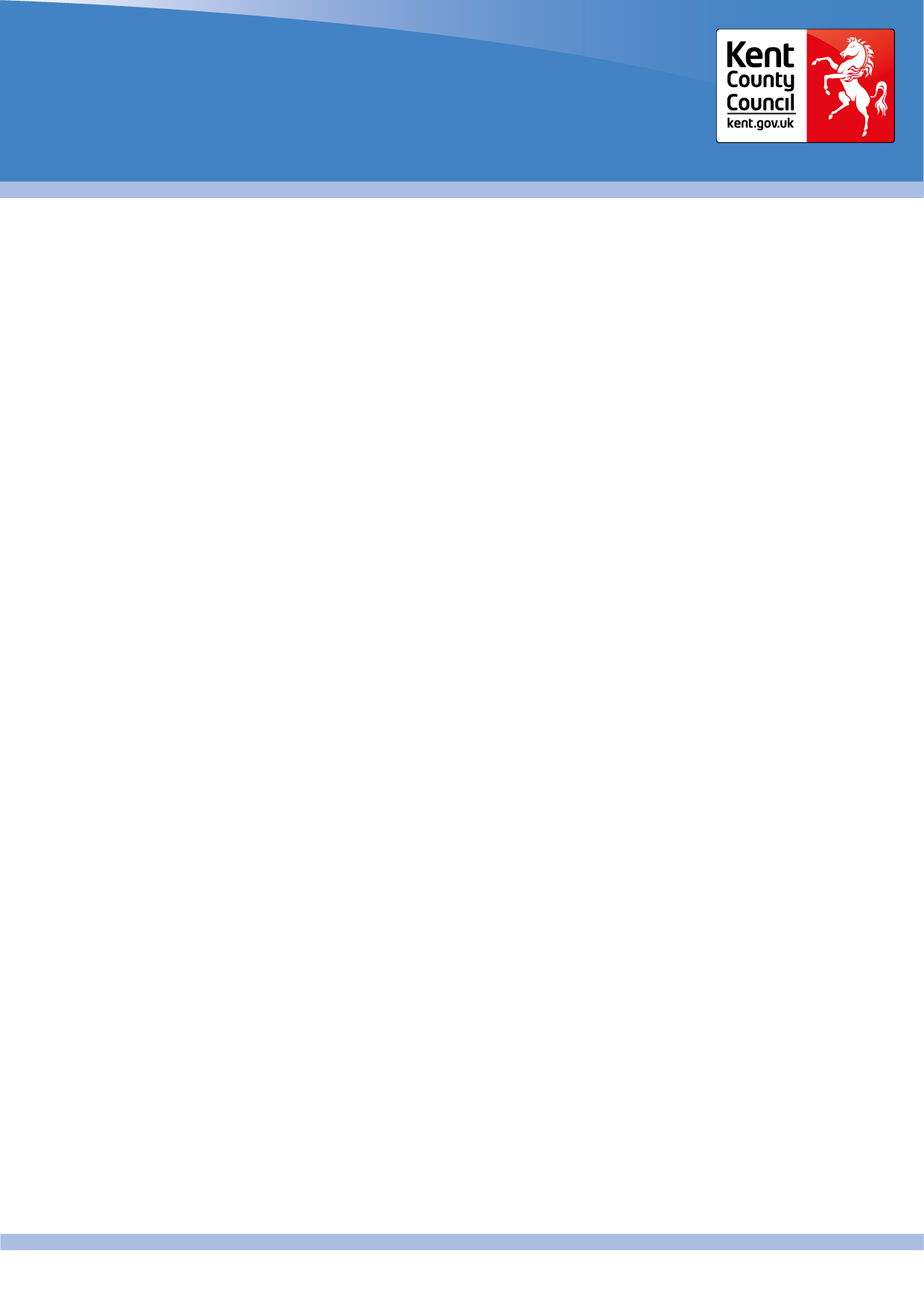 To be completed by the Fostering Duty Worker.Separate individualised form to be completed for each child.Upon Completion of this form:Respite Placement Matching Form to be copied into Liberi Temporary Placement Plan for the Child.Duty worker to email securely the Respite Matching form to the Respite Foster Carers with the Foster Carers Child’s Respite Profile.Duty Worker to upload the Respite Matching form onto Liberi and send a case note alert to the Child’s Social Worker who is being placed in Respite and the Fostering Social Worker.Child Name:DOB:Liberi ID:Main Carers Name:Child’s SW and Team:Proposed Start Date of RespiteProposed Start Date of RespiteProposed Start Date of RespiteProposed End Date of RespiteProposed End Date of RespiteProposed End Date of RespiteFull Names of Respite Foster CarersFull Names of Respite Foster CarersFull Names of Respite Foster CarersFull Names of Respite Foster CarersFull Names of Respite Foster CarersFull Names of Respite Foster CarersDate of BirthLiberi NumberOther Household MembersOther Household MembersOther Household MembersRelationshipRelationshipRelationshipAll children living in the foster home, including children of the family:All children living in the foster home, including children of the family:All children living in the foster home, including children of the family:All children living in the foster home, including children of the family:All children living in the foster home, including children of the family:All children living in the foster home, including children of the family:All children living in the foster home, including children of the family:All children living in the foster home, including children of the family:NameNameD.O.BGender EthnicityRelationshipRelationshipCYP Social WorkerHas the Child’s Carer to Carer Respite Profile been shared with the Respite Carer?Has the Child’s Carer to Carer Respite Profile been shared with the Respite Carer?Has the Child’s Carer to Carer Respite Profile been shared with the Respite Carer?Has the Child’s Carer to Carer Respite Profile been shared with the Respite Carer?Has the Child’s Carer to Carer Respite Profile been shared with the Respite Carer?Has the Child’s Carer to Carer Respite Profile been shared with the Respite Carer?Has the Child’s Carer to Carer Respite Profile been shared with the Respite Carer?Has the latest CLA Part 1 and 2 been shared with the Respite Carer? Copy available to be sent once match agree?Has the latest CLA Part 1 and 2 been shared with the Respite Carer? Copy available to be sent once match agree?Has the latest CLA Part 1 and 2 been shared with the Respite Carer? Copy available to be sent once match agree?Has the latest CLA Part 1 and 2 been shared with the Respite Carer? Copy available to be sent once match agree?Has the latest CLA Part 1 and 2 been shared with the Respite Carer? Copy available to be sent once match agree?Has the latest CLA Part 1 and 2 been shared with the Respite Carer? Copy available to be sent once match agree?Has the latest CLA Part 1 and 2 been shared with the Respite Carer? Copy available to be sent once match agree?Has the latest Safe Care Plan been shared with the Respite Carer? Does this need updating for respite period?Has the latest Safe Care Plan been shared with the Respite Carer? Does this need updating for respite period?Has the latest Safe Care Plan been shared with the Respite Carer? Does this need updating for respite period?Has the latest Safe Care Plan been shared with the Respite Carer? Does this need updating for respite period?Has the latest Safe Care Plan been shared with the Respite Carer? Does this need updating for respite period?Has the latest Safe Care Plan been shared with the Respite Carer? Does this need updating for respite period?Has the latest Safe Care Plan been shared with the Respite Carer? Does this need updating for respite period?Delegated Authority sent to the Respite Carer? Does this need updating for respite period?Delegated Authority sent to the Respite Carer? Does this need updating for respite period?Delegated Authority sent to the Respite Carer? Does this need updating for respite period?Delegated Authority sent to the Respite Carer? Does this need updating for respite period?Delegated Authority sent to the Respite Carer? Does this need updating for respite period?Delegated Authority sent to the Respite Carer? Does this need updating for respite period?Delegated Authority sent to the Respite Carer? Does this need updating for respite period?If Placement requires an Exemption or is Out of Terms of Approval, has agreement been sought by Head of Fostering? To be completed by Fostering Duty Worker jointly with allocated FSW? If Placement requires an Exemption or is Out of Terms of Approval, has agreement been sought by Head of Fostering? To be completed by Fostering Duty Worker jointly with allocated FSW? If Placement requires an Exemption or is Out of Terms of Approval, has agreement been sought by Head of Fostering? To be completed by Fostering Duty Worker jointly with allocated FSW? If Placement requires an Exemption or is Out of Terms of Approval, has agreement been sought by Head of Fostering? To be completed by Fostering Duty Worker jointly with allocated FSW? If Placement requires an Exemption or is Out of Terms of Approval, has agreement been sought by Head of Fostering? To be completed by Fostering Duty Worker jointly with allocated FSW? If Placement requires an Exemption or is Out of Terms of Approval, has agreement been sought by Head of Fostering? To be completed by Fostering Duty Worker jointly with allocated FSW? If Placement requires an Exemption or is Out of Terms of Approval, has agreement been sought by Head of Fostering? To be completed by Fostering Duty Worker jointly with allocated FSW? If additional Respite to support the placement, has funding been agreed? What date was this agreed?If additional Respite to support the placement, has funding been agreed? What date was this agreed?If additional Respite to support the placement, has funding been agreed? What date was this agreed?If additional Respite to support the placement, has funding been agreed? What date was this agreed?If additional Respite to support the placement, has funding been agreed? What date was this agreed?If additional Respite to support the placement, has funding been agreed? What date was this agreed?If additional Respite to support the placement, has funding been agreed? What date was this agreed?Brief outline of each child in placements legal status, care plan and likely length of placement, including child to be placed. To include details of reasons for care (including date placed)Brief outline of each child in placements legal status, care plan and likely length of placement, including child to be placed. To include details of reasons for care (including date placed)Brief outline of each child in placements legal status, care plan and likely length of placement, including child to be placed. To include details of reasons for care (including date placed)Brief outline of each child in placements legal status, care plan and likely length of placement, including child to be placed. To include details of reasons for care (including date placed)Brief outline of each child in placements legal status, care plan and likely length of placement, including child to be placed. To include details of reasons for care (including date placed)Brief outline of each child in placements legal status, care plan and likely length of placement, including child to be placed. To include details of reasons for care (including date placed)Brief outline of each child in placements legal status, care plan and likely length of placement, including child to be placed. To include details of reasons for care (including date placed)Brief outline of each child in placements legal status, care plan and likely length of placement, including child to be placed. To include details of reasons for care (including date placed)Matching Considerations:Matching Considerations:Matching Considerations:Matching Considerations:Matching Considerations:Matching Considerations:Matching Considerations:Matching Considerations:On what basis is this respite placement suitable.   Please provide a summary of the foster carers capacity to care, safeguard and promote the welfare of all the children in the household and why this placement is appropriate. On what basis is this respite placement suitable.   Please provide a summary of the foster carers capacity to care, safeguard and promote the welfare of all the children in the household and why this placement is appropriate. On what basis is this respite placement suitable.   Please provide a summary of the foster carers capacity to care, safeguard and promote the welfare of all the children in the household and why this placement is appropriate. On what basis is this respite placement suitable.   Please provide a summary of the foster carers capacity to care, safeguard and promote the welfare of all the children in the household and why this placement is appropriate. On what basis is this respite placement suitable.   Please provide a summary of the foster carers capacity to care, safeguard and promote the welfare of all the children in the household and why this placement is appropriate. On what basis is this respite placement suitable.   Please provide a summary of the foster carers capacity to care, safeguard and promote the welfare of all the children in the household and why this placement is appropriate. On what basis is this respite placement suitable.   Please provide a summary of the foster carers capacity to care, safeguard and promote the welfare of all the children in the household and why this placement is appropriate. On what basis is this respite placement suitable.   Please provide a summary of the foster carers capacity to care, safeguard and promote the welfare of all the children in the household and why this placement is appropriate. Brief outline of any exceptional behavioural or emotional needs and the support provided or required. Are there any needs the respite carers are not able to meet?Brief outline of any exceptional behavioural or emotional needs and the support provided or required. Are there any needs the respite carers are not able to meet?Brief outline of any exceptional behavioural or emotional needs and the support provided or required. Are there any needs the respite carers are not able to meet?Brief outline of any exceptional behavioural or emotional needs and the support provided or required. Are there any needs the respite carers are not able to meet?Brief outline of any exceptional behavioural or emotional needs and the support provided or required. Are there any needs the respite carers are not able to meet?Brief outline of any exceptional behavioural or emotional needs and the support provided or required. Are there any needs the respite carers are not able to meet?Brief outline of any exceptional behavioural or emotional needs and the support provided or required. Are there any needs the respite carers are not able to meet?Brief outline of any exceptional behavioural or emotional needs and the support provided or required. Are there any needs the respite carers are not able to meet?Specify the practical arrangements for each child. Individual care, sleeping and travel arrangements to school, contact etc. How are these managed and who by?Specify the practical arrangements for each child. Individual care, sleeping and travel arrangements to school, contact etc. How are these managed and who by?Specify the practical arrangements for each child. Individual care, sleeping and travel arrangements to school, contact etc. How are these managed and who by?Specify the practical arrangements for each child. Individual care, sleeping and travel arrangements to school, contact etc. How are these managed and who by?Specify the practical arrangements for each child. Individual care, sleeping and travel arrangements to school, contact etc. How are these managed and who by?Specify the practical arrangements for each child. Individual care, sleeping and travel arrangements to school, contact etc. How are these managed and who by?Specify the practical arrangements for each child. Individual care, sleeping and travel arrangements to school, contact etc. How are these managed and who by?Specify the practical arrangements for each child. Individual care, sleeping and travel arrangements to school, contact etc. How are these managed and who by?If the child/children is/are already known to the foster carers please give details of their relationship:If the child/children is/are already known to the foster carers please give details of their relationship:If the child/children is/are already known to the foster carers please give details of their relationship:If the child/children is/are already known to the foster carers please give details of their relationship:If the child/children is/are already known to the foster carers please give details of their relationship:If the child/children is/are already known to the foster carers please give details of their relationship:If the child/children is/are already known to the foster carers please give details of their relationship:If the child/children is/are already known to the foster carers please give details of their relationship:Are there any other children cared for or visit the household regularly?e.g. childcare activities, day care, grandchildren.Are there any other children cared for or visit the household regularly?e.g. childcare activities, day care, grandchildren.Are there any other children cared for or visit the household regularly?e.g. childcare activities, day care, grandchildren.Are there any other children cared for or visit the household regularly?e.g. childcare activities, day care, grandchildren.Are there any other children cared for or visit the household regularly?e.g. childcare activities, day care, grandchildren.Are there any other children cared for or visit the household regularly?e.g. childcare activities, day care, grandchildren.Are there any other children cared for or visit the household regularly?e.g. childcare activities, day care, grandchildren.Are there any other children cared for or visit the household regularly?e.g. childcare activities, day care, grandchildren.Views of the children in placement and social worker(s) and fostering social worker for children already placed.Views of the children in placement and social worker(s) and fostering social worker for children already placed.Views of the children in placement and social worker(s) and fostering social worker for children already placed.Views of the children in placement and social worker(s) and fostering social worker for children already placed.Views of the children in placement and social worker(s) and fostering social worker for children already placed.Views of the children in placement and social worker(s) and fostering social worker for children already placed.Views of the children in placement and social worker(s) and fostering social worker for children already placed.Views of the children in placement and social worker(s) and fostering social worker for children already placed.Any safeguarding and / or risk factors identified? What is the Safe Care Plan for this respite period? What are strengths and vulnerabilities with this placement? What will be put in place to manage identified risks?Any safeguarding and / or risk factors identified? What is the Safe Care Plan for this respite period? What are strengths and vulnerabilities with this placement? What will be put in place to manage identified risks?Any safeguarding and / or risk factors identified? What is the Safe Care Plan for this respite period? What are strengths and vulnerabilities with this placement? What will be put in place to manage identified risks?Any safeguarding and / or risk factors identified? What is the Safe Care Plan for this respite period? What are strengths and vulnerabilities with this placement? What will be put in place to manage identified risks?Any safeguarding and / or risk factors identified? What is the Safe Care Plan for this respite period? What are strengths and vulnerabilities with this placement? What will be put in place to manage identified risks?Any safeguarding and / or risk factors identified? What is the Safe Care Plan for this respite period? What are strengths and vulnerabilities with this placement? What will be put in place to manage identified risks?Any safeguarding and / or risk factors identified? What is the Safe Care Plan for this respite period? What are strengths and vulnerabilities with this placement? What will be put in place to manage identified risks?Any safeguarding and / or risk factors identified? What is the Safe Care Plan for this respite period? What are strengths and vulnerabilities with this placement? What will be put in place to manage identified risks?Date Form Completed:Date Form Completed:Date Form Completed:Name of Duty Worker Completing the form:Name of Duty Worker Completing the form:Name of Duty Worker Completing the form:Name of Qualified FSW, Senior Prac, or Team Manager signing off the match.Name of Qualified FSW, Senior Prac, or Team Manager signing off the match.Name of Qualified FSW, Senior Prac, or Team Manager signing off the match.FSW, Senior Practitioner or Team Manager Comments if required.FSW, Senior Practitioner or Team Manager Comments if required.FSW, Senior Practitioner or Team Manager Comments if required.FSW, Senior Practitioner or Team Manager Comments if required.FSW, Senior Practitioner or Team Manager Comments if required.FSW, Senior Practitioner or Team Manager Comments if required.FSW, Senior Practitioner or Team Manager Comments if required.FSW, Senior Practitioner or Team Manager Comments if required.Decision Date:Decision Date:Decision Date:Management Oversight - Team Manager Name:Management Oversight - Team Manager Name:Management Oversight - Team Manager Name: